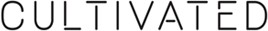 Javits Center 655 West 34th StreetNew York, NY 10001CATERING ORDER FORMEmail orders to services@cultivatedny.com Any questions, please call 212-216-2400.CATERINGNumber of Guests:  	Once your orders have been processed, you will receive a contract with completed Banquet Event Order.Please review these documents, sign and return with payment information.All food and beverage items are subject to a 22.5% administrative charge, plus applicable sales tax. The administrative charge is for administration of the special function, is not purported to be a gratuity, and will not be distributed as gratuities to the employees who provided the service to the guests.A $35 delivery charge will be added to all deliveries.BUSINESS (COMPANY) INFORMATIONCompany Name:Contact Name:Billing Address:City, State, Zip Code:Country (outside of USA):Telephone:	Fax:Email:SHOW / EVENT INFORMATIONShow / Event Name:Booth / Room Number:On-Site Contact:On-Site Cell Number:Delivery DateStart Time / End Time (AM / PM)ItemQTYPrice